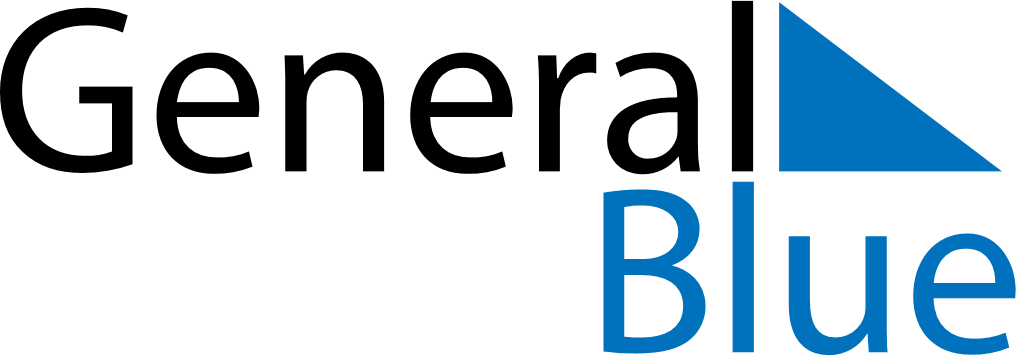 Weekly CalendarOctober 6, 2025 - October 12, 2025Weekly CalendarOctober 6, 2025 - October 12, 2025Weekly CalendarOctober 6, 2025 - October 12, 2025Weekly CalendarOctober 6, 2025 - October 12, 2025Weekly CalendarOctober 6, 2025 - October 12, 2025Weekly CalendarOctober 6, 2025 - October 12, 2025MondayOct 06TuesdayOct 07TuesdayOct 07WednesdayOct 08ThursdayOct 09FridayOct 10SaturdayOct 11SundayOct 126 AM7 AM8 AM9 AM10 AM11 AM12 PM1 PM2 PM3 PM4 PM5 PM6 PM